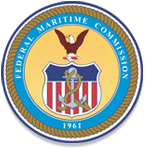 The Federal Maritime Commission’s Maritime Environmental Committee Brown Bag Speaker Series Presents:Navigational Developments and the Viability of Commercialized Shipping in the ArcticThe Federal Maritime Commission’s Maritime Environmental Committee invites you to attend its Brown Bag Speaker Series with a presentation by Dr. John Farrell, Executive Director of the U.S. Arctic Research Commission, and Captain David Murk, Senior Maritime Safety and Security Advisor to the Secretary of Transportation at the U.S. Department of Transportation. The speakers will discuss the environmental impact commercial shipping may have in the Arctic, United States’ interests in the Arctic, and the viability of commercial shipping in the region. Thursday, March 20, 201412:30 p.m. – 1:30 p.m.Federal Maritime Commission800 N. Capitol St. NWWashington, D.C. 20573Hearing Room – First FloorPlease RSVP to Lauren M. Engel: lengel@fmc.gov or (202) 523-5740 Walk-ins welcome, RSVP PreferredThe Federal Maritime Commission is the federal agency responsible for regulating the nation’s international ocean transportation for the benefit of American exporters, importers, and consumers. The FMC’s mission is to foster a fair, efficient, and reliable international ocean transportation system while protecting the public from unfair and deceptive practices.